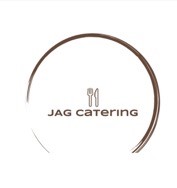 Donaghadee Golf ClubSnack MenuSausage & Bacon Bap with a scoop of Chips £4.50Beef Bourguignon served with Garlic Mash £8Lasagne, Salad and Garlic Bread £8Chicken Curry served with Basmati Rice & Poppadum £8.95Dressed 6oz Steak Burger with Bacon & Cheese £8.50Chicken Caesar Salad with Croutons, Sundried Tomatoes & Shaved Parmesan £8Chicken Goujons Tossed in Honey Chilli Sauce on Dressed Leaves with Homecut Chips £8Crispy Batter Cod, Mushy Peas, Tartar Sauce and Homecut Chips £8